Пальчиковая игра о космосеРаз, два, три, четыре, пять –(По одному загибают пальчики на обеих руках.)В космос полетел отряд.(Соединяют ладошки вместе, поднимают руки вверх.)Командир в бинокль глядит,(Пальца обеих рук соединяются с большими, образуя «бинокль».)Что он видит впереди?Солнце, планеты, спутники, кометы,(Загибают пальчики обеих рук)Большую желтую луну.           Стихотворение о космосе В космосе так здорово!В космосе так здорово!Звёзды и планетыВ чёрной невесомостиМедленно плывут!В космосе так здорово!Острые ракетыНа огромной скоростиМчатся там и тут!Так чудесно в космосе!Так волшебно в космосе!В настоящем космосеПобывал однажды!В настоящем космосе!В том, который видел сквозь,В том, который видел сквозьТелескоп бумажныйО. Ахметова                 мастер класс   Бумажные поделки хоть и простые, но работать над ними не менее увлекательно. Познакомлю вас с вот таким вариантом.Как его можно сделать:    Вырезаем из бумаги звезды, круглую планету и 2 ракеты. Каждой модели по 2 штуки, чтобы придать конструкции крепость и небольшой объем.  Обратите внимание, что ракеты и планета имеют свой декор. Вам не обязательно придерживаться ровно такого же оформления. Вы можете украсить свои ракеты по-своему.    На бамбуковую палочку с двух ее сторон фиксируются 2 части мини-конструкции.     Теперь, нам понадобится ведерко (можно из-под попкорна или мороженого).     При помощи монтажной пены зафиксируем наш космический «пейзаж».   Даю шаблоны. Вы можете распечатать для раскраски шаблоны или обвести на экране, а можете распечатать уже готовые, цветные. Не забудьте, что печатать нужно в 2-х экземплярах.  Бумагу можно использовать цветную или белую, чтобы сам малыш мог нарисовать иллюминаторы, приклеить в них свое фото, словно это он сейчас устремляется к звездам!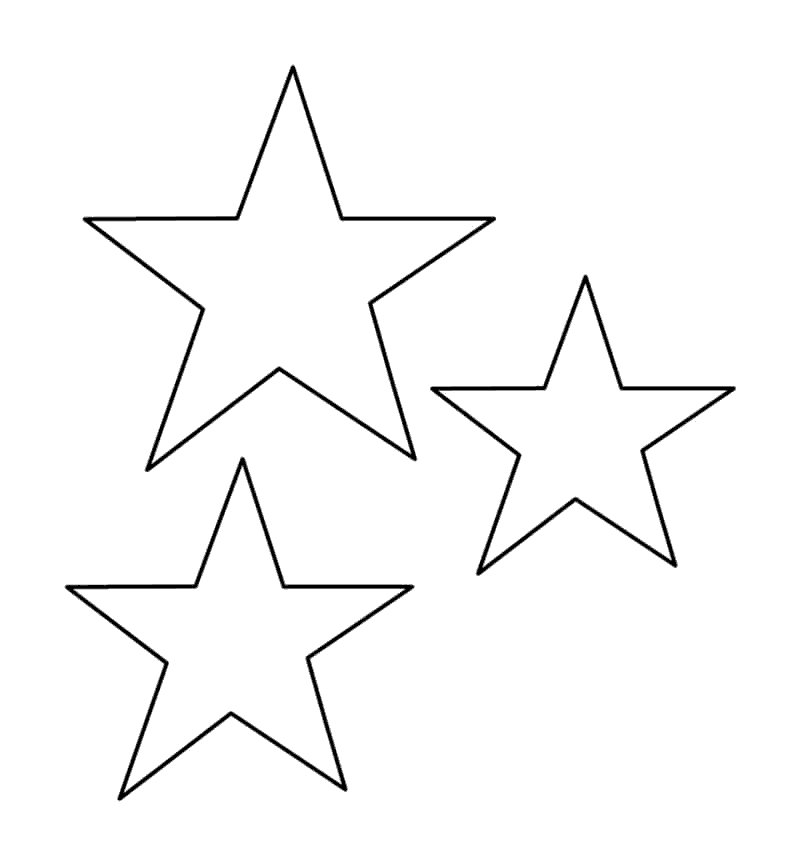 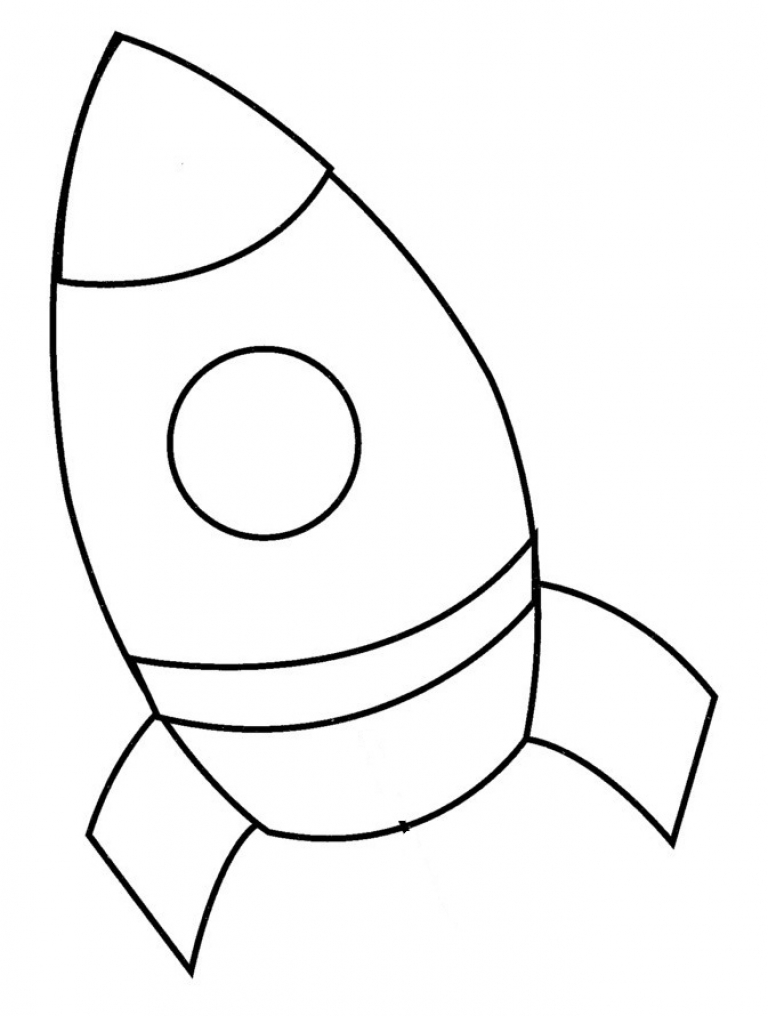 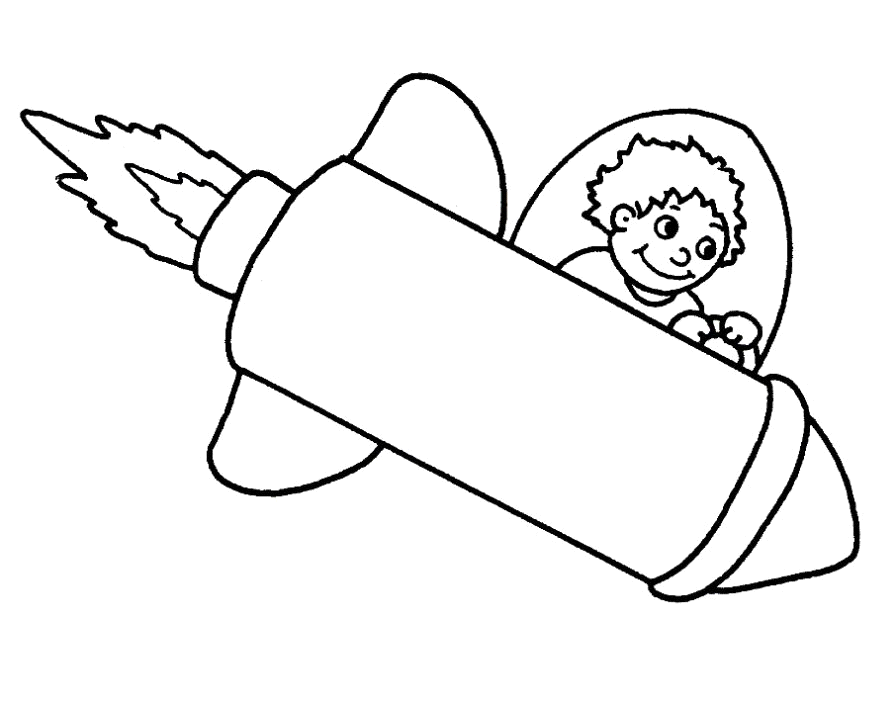 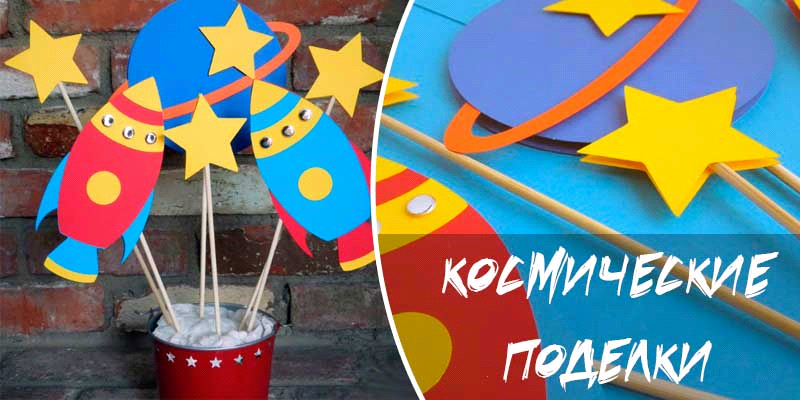 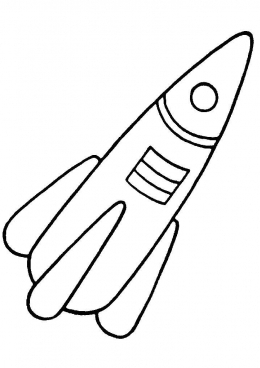 